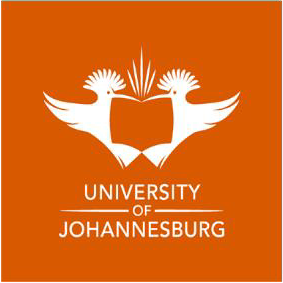 FACULTY OF HUMANITIES SCIENCESRESEARCH ETHICS COMMITTEERESEARCH PROPOSAL AMENDMENTAPPLICATION FORMInstructions:Please complete this form if you are contemplating any changes to research that has already received ethical clearance.Respond to the questions below, based on the envisaged amendments.Send the following documents to the Secretariat: (i) the completed amendment form; (ii) the original research proposal (i.e. the version of the research proposal with ethical clearance); (iii) the amended research proposal with envisaged amendments clearly highlighted; (iv) a copy of the original ethical clearance; and (v) any amended information letters, consent forms or other attachments.Researcher NameStudent NumberSupervisor NameCo-Supervisor NameDepartmentResearch TitleClearance NoClearance DateEnvisaged Amendment EffectsYesNoN/AComments1.The envisaged amendments will, or are likely to, affect the sampling strategy, sample size, data collection methods or data analysis.2.The envisaged amendments will, or are likely to, affect the informed consent process as described in the original research proposal.3.The envisaged amendments will, or are likely to, negatively affect the risk: benefit ratio as described in the original research proposal.4. The envisaged amendments will, or are likely to, impact negatively on any or all participants’ right to privacy or the researcher’s duty to maintain confidentiality of data, as described in the original research proposal.Implementation of envisaged research proposal amendments may only proceed after a new ethical clearance letter is issued by the RECImplementation of envisaged research proposal amendments may only proceed after a new ethical clearance letter is issued by the RECImplementation of envisaged research proposal amendments may only proceed after a new ethical clearance letter is issued by the RECImplementation of envisaged research proposal amendments may only proceed after a new ethical clearance letter is issued by the RECImplementation of envisaged research proposal amendments may only proceed after a new ethical clearance letter is issued by the RECImplementation of envisaged research proposal amendments may only proceed after a new ethical clearance letter is issued by the RECSupervisor/Researcher SignatureStudent SignatureDate (dd/mm/yy)Date (dd/mm/yy)